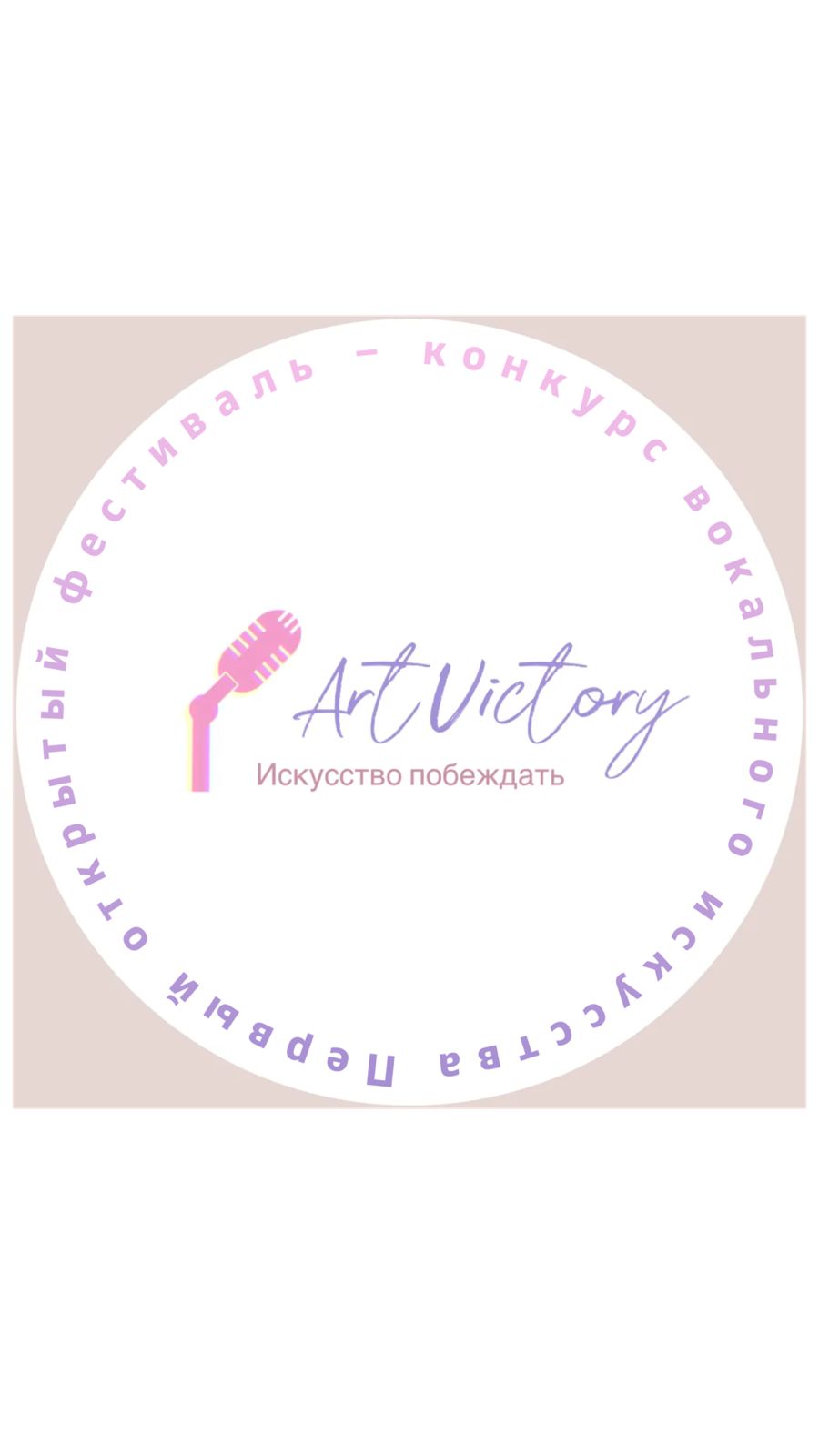 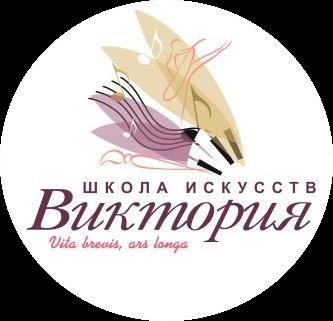                                                       ПОЛОЖЕНИЕI Открытого фестиваля - конкурса вокального искусства 			          «ART VICTORY»ЦЕЛИ И ЗАДАЧИ популяризация вокального искусства;повышение исполнительского мастерства детей и молодежи;поддержка талантливых детей и одаренной молодежи в области вокального искусства;совершенствование вокальной культуры и певческих навыков молодых исполнителей;обогащение детского и молодежного репертуара;поддержка преподавателей, плодотворно работающих в области вокального искусства;развитие патриотического воспитания молодого поколения.ОРГАНИЗАТОР КОНКУРСА:Организатором Конкурса является ООО "Творческая мастерская "Виктория" (далее – Организатор).   К полномочиям Организатора Конкурса относятся:- формирование состава организационного комитета Конкурса (далее – Оргкомитет);- осуществление контроля и координации организации и проведения Конкурса;- утверждение состава жюри Конкурса;- утверждение плана и программы мероприятий по подготовке и проведению Конкурса.ОРГКОМИТЕТ КОНКУРСА:Председатель: 					Разувакина Виктория Витальевна                        Учредитель,                        Генеральный директор Творческой мастерской «Виктория»ЧЛЕНЫ ОРГКОМИТЕТА:Алексанова Полина Алексеевна                            Заместитель директора Творческой мастерской       «Виктория»Панов Владислав Николаевич                              Преподаватель Творческой мастерской «Виктория»Александрова Юлия Николаевна                         Преподаватель Творческой   мастерской «Виктория»СЕКРЕТАРЬ КОНКУРСА: 				     Классен Анастасия Евгеньевна 						 Администратор Творческой мастерской «Виктория»ВРЕМЯ И МЕСТО ПРОВЕДЕНИЯ КОНКУРСА:Конкурс проводится 23 апреля  2023 года в очном формате.Конкурс проводится в течение одного дня.Прием заявок и конкурсных материалов с 01 марта по 13 апреля 2023 года по электронной почте: art-victory.fest@yandex.ru Адрес организатора: Московская область, городской округ Долгопрудный, ул. Лихачевское шоссе д.6,к.4 Творческая мастерская «Виктория».УЧАСТИЕ В КОНКУРСЕ:В конкурсе могут принять участие учащиеся общеобразовательных, музыкальных, муниципальных и частных школ, хоровых студий, кружков, лицеев, студенты средних специальных учебных заведений и отдельные лица в возрасте от 5 до 17 лет.НОМИНАЦИИ И ВОЗРАСТНЫЕ ГРУППЫ:Номинации:Эстрадная песня на русском языкеЭстрадная песня на иностранном языке (мировой хит)Ретро-песня (песни советских композиторов)Песня из кинофильма (мультфильма)Песня о России, о родном краеАвторская песня (песня, написанная самим участником)Джазовый вокалАкадемический вокалНародный вокалКонкурс проводится по четырем возрастным группам (возраст учитывается на день проведения конкурса):Возрастные категории: I возрастная группа: 5-6 летII возрастная категория: 7 - 9 летIII возрастная группа: 10 – 12 летIV возрастная категория: 13 - 17 летРегламент времени исполнения:Продолжительность выступления - не более 3-х минут, 40 секунд (3:40). В случае превышения указанного времени жюри имеет право остановить выступление.По количественному составу участники подразделяются на:
- соло;
- дуэт;
- малые формы (до 5-ти участников);УСЛОВИЯ УЧАСТИЯ В КОНКУРСЕ, ПРОГРАММНЫЕ ТРЕБОВАНИЯ:Исполняется одно произведение, соответствующие возрасту исполнителя и демонстрирующие вокальные возможности участникаКаждый коллектив, отдельный исполнитель имеет право участвовать в одной и более номинациях (количество не ограничено)Конкурсные выступления проводятся с использованием фонограмм "минус", "живого" аккомпанемента (инструментальный ансамбль, фортепиано, баян, гитара и т.п.) или без сопровождения. Недопустимо использование фонограмм «плюс».Возможно исполнение "a cappella" или под аккомпанемент.Конкурсанты могут выступать со своим собственным концертмейстером и самостоятельно несут все связанные с этим расходы. Оргкомитет может предложить музыкантам возможность выступить со штатными концертмейстерами конкурса за дополнительную плату в размере 1000 руб.Если у конкурсанта нет концертмейстера, то он должен отправить нотный материал хорошего качества штатному концертмейстеру до 13 апреля 2023 года.Не допускается дублирование мелодии в аккомпанементе или фонограмме (double-track). В случае использования фонограммы с прописанным «дабл-трэком» жюри занижает оценку выступления на один балл.Допускается использование фонограмм с записанными БЭК - вокальными партиями (за исключением бэк-вокала, дублирующего основную мелодию!).Микрофоны, используемые во время конкурсных прослушиваний, отстроены для всех участников одинаково (контроль осуществляется специальным представителем оргкомитета конкурса).Максимальное количество микрофонов, предоставляемых оргкомитетом – 5. Исполнители, выступающие под фонограмму «минус». Запись фонограмм формате Wav, MP3, должна быть ОБЯЗАТЕЛЬНО выслана на почту Организаторам не позднее 15 апреля. Каждый звуковой носитель должен быть подписан (название песни, номер трека, фамилия, имя участника). В день конкурсных прослушиваний  дубликат минуса иметь с собой на флешке!Фонограммы должны быть качественными, предварительно обработанными звукорежиссером по уровню и балансу звука. Качественная фонограмма влияет на оценку жюри. Запись фонограммы обеспечивается конкурсантом. Он несет ответственность за ее техническое качество.На протяжении срока приема заявок, до 13 апреля допускается внесение изменений в конкурсную программу. Изменения направляются на электронную почту: art-victory.fest@yandex.ru КРИТЕРИИ ОЦЕНОК КОНКУРСНЫХ ВЫСТУПЛЕНИЙКонкурсное выступление во всех группах оценивается по 10-бальной системе оценки, отражающей следующие показатели:Исполнительское мастерство и техника исполнения - диапазон, соответствие стилю, уровень сложности, оригинальность, соответствие репертуара возрастной категории и возможностям исполнителя, чувство ритма, умение пользоваться микрофоном.Артистизм — презентация, контакт со зрителем, умение преподнести исполняемое произведение, дополнительные выразительные средства (подтанцовка и т.д.).Имидж – самовыражение, костюм, реквизит, макияж.Художественная ценность репертуара, его соответствие возрастным особенностям Участника;Сценический образ (соответствие постановки номера содержанию песни, артистичность и оригинальность исполнения, эстетика, костюмов и реквизита);Для дуэтов и ансамблей – слаженность, спетость.ПОРЯДОК ОРГАНИЗАЦИИ И ДЕЯТЕЛЬНОСТИ ЖЮРИ Состав жюри определяет оргкомитет конкурса. Для работы в жюри приглашаются  действующие педагоги по эстрадно-джазовому, академическому  и народному вокалу из ведущих ВУЗов страны, композиторы, авторы песен, педагоги школ и студий вокального искусства.Жюри возглавляет председатель, который несет персональную ответственность за выполнение требований по оценке качества выступлений и присуждению наград на основании Положения о конкурсе. Оргкомитет оставляет за собой право вносить изменения в состав жюри в случае непредвиденных обстоятельств. Каждый член жюри после выставления оценки предоставляет свой протокол  секретарю оргкомитета для заполнения итогового протокола, в результате чего вырабатывается общий оценочный балл, на основании которого определяются победители конкурса, предварительно в протоколе прописываются замечания и рекомендации к выступлению участников.Протоколы жюри являются внутренними документами конкурса и не предоставляются конкурсантам.По окончанию всех конкурсных прослушиваний по всем номинациям проводится Круглый стол с преподавателями участников. Решение жюри конкурса пересмотру не подлежит.Если возрастная категория или номинация набирает меньше 5 участников, она может быть объединена с соседней категорией, на усмотрение членов жюри.Жюри конкурса имеет право:присуждать не все дипломы;присуждать дипломы, благодарственные письма педагогам, концертмейстерам.остановить исполнителя, если он превысил регламент;прослушать любую фонограмму на предмет определения записи «плюс».ПОРЯДОК ЖЕРЕБЬЕВКИ УЧАСТНИКОВПорядок выступлений определяется Оргкомитетом. Жеребьевка не предусмотрена.Участник конкурса, не готовый выступать в порядке установленной очередности, может быть отстранен от участия в конкурсе. НАГРАДЫ И  ПРИЗЫ, ПРИЗОВОЙ ФОНД По результатам конкурсных прослушиваний предусмотрено присвоение следующих званий с вручением соответствующих дипломов в каждой возрастной группе:ГРАН-ПРИЛауреат (I, II, III степеней)ДипломантБлагодарственные письма педагогам, концертмейстерам.По решению жюри, при отсутствии претендентов Гран-При может не присуждаться. Для лауреатов и дипломантов конкурса предусмотрены памятные награды. По решению Оргкомитета присуждаются специальные награды за подготовку лауреатов конкурса. По решению жюри количество лауреатов в рамках одной номинации или возрастной группы может быть как увеличено, так и сокращено. Выдача званий «Дипломант», а также специальных премий и наград является исключительно внутренним решением членов жюри и Оргкомитета, и пересмотру и обсуждению не подлежит.Конкурсантам, не получившим звание Лауреата или Дипломанта, вручается Диплом участника конкурса.ПОРЯДОК ПОДАЧИ ЗАЯВОК:Для участия в Конкурсе необходимо предоставить Заявку прилагаемой формы в электронном виде (Приложение №1). Данные, указываемые конкурсантами в заявке, указываются в дипломах. За содержащиеся в заявке ошибки оргкомитет ответственности не несет. Исправление дипломов возможно за дополнительную плату.Согласие на обработку персональных данных должно быть заполнено на каждого участника конкурса. Образец заявления о согласии в приложении №2.Заявки, поступившие после 13 апреля 2023 года, оргкомитет не рассматривает.Изменения в программе допускается строго до 13 апреля  2023 года.Замена номера в день конкурса не допускается!Оргкомитет имеет право закончить прием заявок ранее указанного срока в связи с большим количеством набранных участников конкурса-фестиваля! ФИНАНСОВЫЕ УСЛОВИЯ:После получения подтверждения участия в конкурсе, участник(и) конкурса и/или их представители получают реквизиты для оплаты и далее обязан(ы) оплатить Регистрационный взнос  в размере 500 рублей за каждого участника/по каждой номинации:Оплата Основного взноса производится  в день конкурса на Стойке Регистрации участников. Основной взнос за каждого участника/по каждой номинации:1000 рублей за человека (Солисты), не включая регистрационного взноса; 500 рублей (Дуэты) за каждого участника, не включая регистрационного взноса; 300 рублей (Ансамбли от 3 до 5 чел.) за каждого участника, не включая регистрационный взнос.В случае неявки на конкурс (неучастия в нем), в том числе по болезни, регистрационный взнос (в размере 500 рублей) не возвращается.ДОПОЛНИТЕЛЬНИТЕЛЬНАЯ ИНФОРМАЦИЯ ДЛЯ УЧАСТНИКОВ КОНКУРСА:Участник конкурса обязан, в целях исключения недоразумений при пересылке пакета заявочных документов на участие в конкурсе, убедиться в том, что направленный им пакет документов получен адресатом. Для этого перед отправкой электронного сообщения необходимо в почтовой системе отправителя включить функцию ”уведомление о доставке“ либо перезвонить по контактному телефону оргкомитета если от организаторов конкурса нет обратной связи в течение 2 суток после направления документов.В случае введения ограничений со стороны властей РФ или Московской областью на проведение мероприятий конкурс может быть перенесен на иные даты. В данном случае конкурсный взнос будет зачтен в рамках участия конкурсанта в мероприятии на другие даты проведения либо возвращен конкурсанту за вычетом 8% (вычет вызван необходимостью организаторов оплатить налоги при поступлении средств, а также банковские комиссии за перевод платежей)ИНФОРМАЦИЯ ДЛЯ КОНТАКТОВВсе организационно-творческие вопросы подготовки и проведения конкурса-фестиваля  решает оргкомитет.Контактный телефон ООО  «Творческая мастерская «Виктория»:  8965 306 29 29 Адрес Электронной почты: art-victory.fest@yandex.ru 